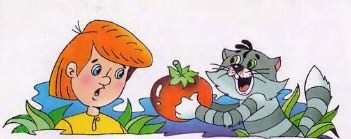 Дядя Фёдор твёрдо знал, когда у него день рождения. Он родился осенью – в октябре.В день рождения дяди Фёдора кот Матроскин решил сочинить ему стихи. Он сидел за столом и писал:Я добрых слов не пожалеюИ дяде Фёдору к юбилеюСтихотворение создам,А потом ему отдам.Пёс Шарик всё это время вертелся рядом и мешался.Матроскин дальше сочиняет:Дорогой мой дядя Фёдор,Ты красив, как… как…– Помидодор! – кричит Шарик.– Какой такой помидодор? – возмущается Матроскин. – Не лезь уж!И продолжает:Дядя Фёдор, милый друг;Ты нам дорог, как…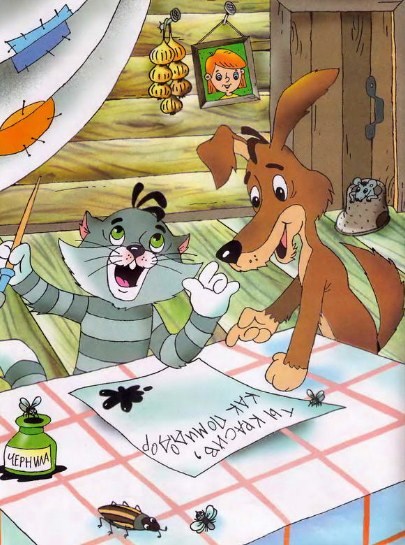 – Утюг! – кричит Шарик.– Какой такой утюг? – спрашивает Матроскин.– Электрический! – говорит Шарик. – Очень дорогой.Матроскин просит:– Слушай, Шарик, уйди, пожалуйста, не мешай. И продолжает:Никогда не унывай,Будь блестящим, как…– Трамвай, – подсказывает Шарик.– Отвяжись, – говорит Матроскин и дальше сочиняет:Шагаем вместе мы вперёд,И очень любим мы…– Компот! – кричит Шарик.Матроскин спрашивает:– Больше ты ничего не придумал?– Суп, котлеты… – говорит Шарик.– Ну вот что, – плюнул Матроскин, – ты эту ерунду можешь и без меня сочинять. Я лучше фотоальбом для дяди Фёдора сделаю.Он ушёл.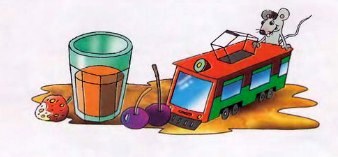 А Шарик взял все черновики Матроскина, переписал и подарил дяде Фёдору.Дорогой наш, дядя Фёдор,Ты красив, как помидодор!Никогда не унывай,Будь блестящим, как трамвай.Шагаем вместе мы вперёдИ очень любим мы компот,А также и котлеты,Их любят все поэты.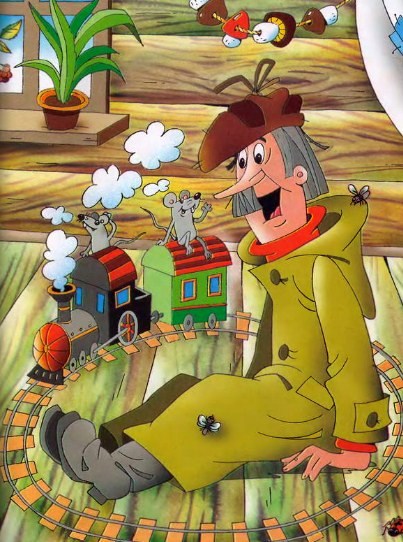 Дядя Фёдор никогда в жизни так не смеялся. Особенно его помидодор развеселил.В день рождения к дяде Фёдору в Простоквашино папа с мамой приехали и подарили ему настоящую игрушечную железную дорогу.Вся деревня приходила к дяде Фёдору играть. И почтальон Печкин тоже.